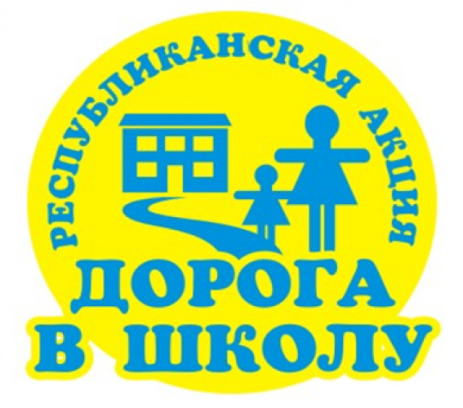 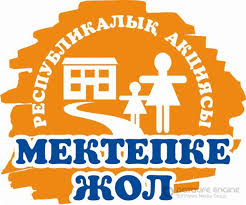 РА «Дорога в школу»С 1 августа по 30 сентября 2023 года стартовала традиционная общереспубликанская благотворительная акция «Дорога в школу».   Цель акции — оказание материальной и иной помощи обучающимся из числа малообеспеченных, многодетных семей, детей-сирот и детей, оставшихся без попечения родителей в период подготовки к началу учебного года и предупреждения непосещения детьми школ по социальным причинам.   Каждый из нас может проявить гражданскую активность в оказании посильной адресной помощи в подготовке в школу детей из социально-уязвимых слоёв населения, внимание и настоящую заботу каждому ребёнку, чтобы его дорога в школу была самой лучшей и счастливой!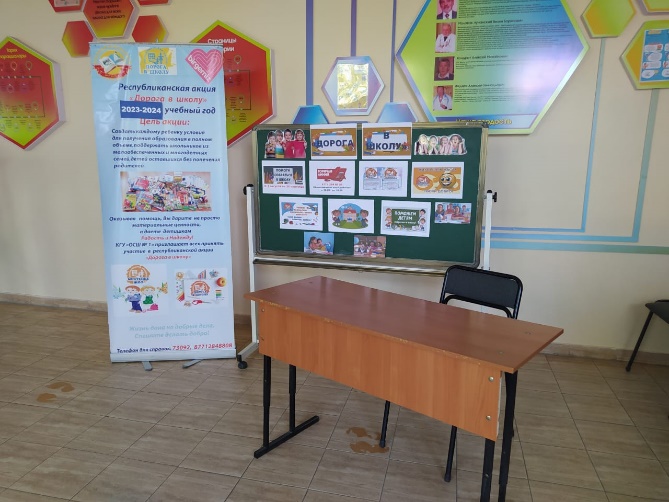 В КГУ «ОШ № 1»   ведется  работа  по организации акций, именно:Разработан и утвержден  план проведения  акцийОформлен  информационный  стенд Разработаны  буклетыФункционирует  телефон  доверия и общественный штаб   ( ответственная: инспектор по защите прав детей Бейсекеева З.Р. контакты: 87712848808)Составлены  списки  детей из  категории СУСН , нуждающихся в  помощи   из фонда всеобуча;С родителями семей СУСН через платформу зум проведена разъяснительная работа  по оказанию помощи из фонда всеобуча, а именно: разъяснены вопросы такие как, каким  категориям положена  помощь? Какие документы необходимо предоставить  в школу для получения  помощи  из фонда. Также  родительская общественность уведомлена о том, что, в школе функционирует общественный штаб,   куда можно обратиться  за помощью в рамках РА «Дорога в школу». 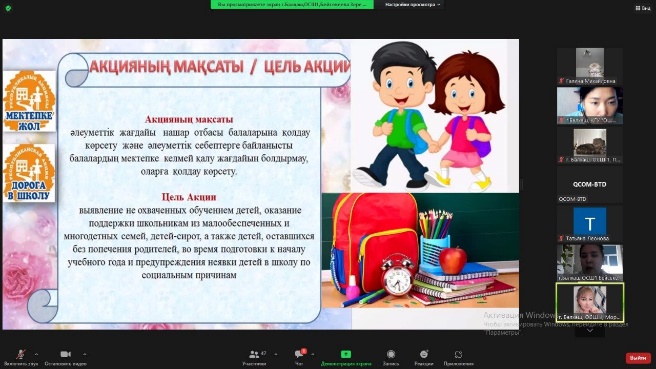 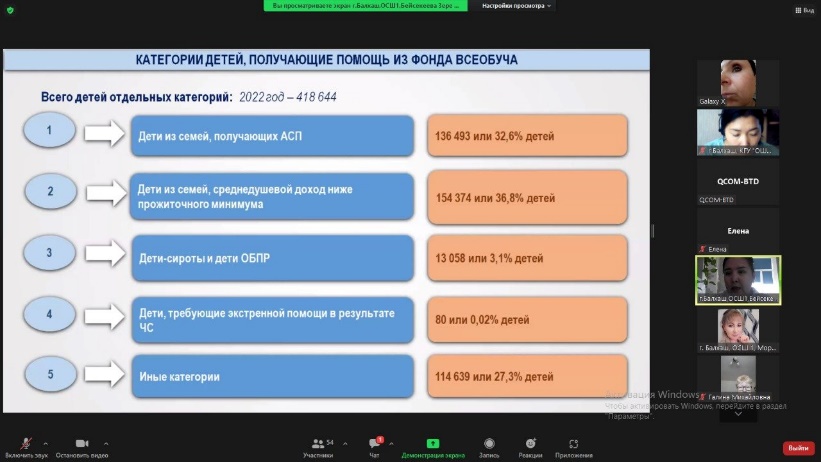 Количество детей  СУСН на начало августа 2023 года:●Дети сироты и ОБПР- 6учащихся●Дети из категории ,получающих АСП-  2 учащихся●Дети из малообеспеченных  и многодетных семей,  где доход ниже прожиточного минимума- 49учащихся ●Иные категории- 0 Примечание:  после обращения  родителей в общественный штаб  будет проведена  работа с меценатами, организациями  по вопросу оказания   помощи в  рамках «Дорога в школу». Исп.Бейсекеева З.Р. 